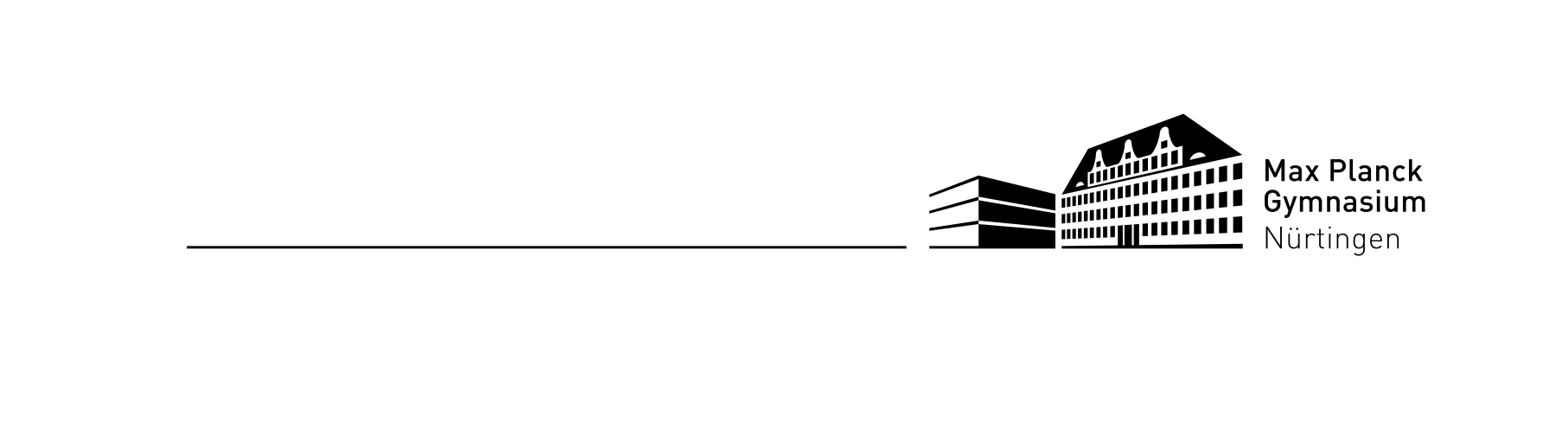 Wir suchen Sie!Das Mensa-Team des MPG sucht dringend Verstärkung!Uns, dem Mensa-Team, ist wichtig, dass die Schüler die Möglichkeit haben vor Ort an der Schule eine leckere Mahlzeit zu bekommen. Dafür unterstützen jede Woche  viele ehrenamtliche Helfer das Küchenteam. Durch ein erfolgreiches Abitur ihrer Kinder, aber auch durch Corona-bedingte Abgänge sind in diesem Schuljahr leider viele Helfer aus dem Mensadienst ausgeschieden. Dies bringt uns in eine sehr schwierige Lage. Denn je weniger Helfer wir haben, umso öfter müssen die vorhandenen Helfer arbeiten.    Eigentlich ist die Planung so gedacht, dass jeder Helfer höchstens alle 4-6 Wochen an der Reihe ist, leider ist das mit unserer momentanen Helferzahl so gut wie unmöglich. Unsere Bitte an Sie:Schauen Sie doch mal in Ihren Kalender, ob Sie nicht ein wenig Zeit für die wichtige Arbeit in der Mensa finden. Schon ca. 2,5 Stunden alle paar Wochen bringen uns einen großen Schritt weiter. Jede Stunde Ihrer kostbaren Zeit, die Sie uns zur Verfügung stellen, hilft uns. 				Sie können frei wählen zwischen folgenden Schichten: Schichten:   Montag – Dienstag		Erste Schicht: 	jeweils von 9.45 bis 12 Uhr		Montag, Mittwoch und Donnerstag 		Zweite Schicht:	jeweils von 12.30 bis 14.30 Uhr 	Die Aufgaben erfordern keine speziellen Erfahrungen in der Küche. Wenn Sie Fragen haben, wenden Sie sich gerne an uns unter mpgmensadienstplan@gmx.de . Falls Sie uns persönlich etwas fragen möchten, senden Sie bitte einfach eine E-Mail und wir rufen Sie, so bald wie möglich, zurück. Wir würden uns sehr freuen, Sie in unserem Team begrüßen zu dürfen. Je mehr wir sind, desto weniger Arbeit ist es für jeden Einzelnen. 